YEARLY OVERVIEW OF MATHS 2023-2024ReceptionYear 1YEAR 2YEAR 3YEAR 4YEAR 5Year 6Updated by LO (September 2023)AutumnPupils will be taught to:SpringPupils will be taught to:SummerPupils will be taught to:Match pictures and objectsIdentify a setSort objects to a typeExplore and create sorting rulesCompare amountsCompare sizeCompare massCompare capacityCopy, continue and create simple patternsFind, subitise and represent 1, 2 and 3Find one more and one lessExplore the composition of 1, 2 and 3Identify and name circles and trianglesExplore shapes in the environmentDescribe positionFind, subitise and represent 4 and 5Explore the composition of 1-5Identify, name & combine shapes with 4 sidesExplore experience of time - day and nightFind, subitise and represent 0-5Explore the composition of 0-5Compare massFind a balanceExplore and compare capacityFind, represent and explore the composition of 6, 7 and 8Make pairs – odd and evenFind and make doubles to 8Combine two groupsSubitise 0-8Explore and compare lengthExplore and compare heightOrder and sequence timeFind, represent and explore the composition of 9 and 10Subitise 0-10Compare numbers to 10Find one more and one lessExplore bonds to 10Find and make doubles to 10Explore odd and evenRecognise and name 3-D shapesFind 2-D shapes within 3-D shapesExplore 3-D shapes in the environmentIdentify, copy and continue more complex patternsExplore patterns in the environmentBuild numbers and continue patterns beyond 10 (10-13)Build numbers and continue patterns beyond 10 (14-20)Count verbally beyond 20Add moreTake awaySelect shapes for a purposeRotate and manipulate shapesExplain shape arrangementsCompose and decompose shapesCopy 2-D shape picturesFind 2-D shapes within 3-D shapesExplore sharingExplore groupingBuild doublesIdentify repeating patternsExplore and create pattern rulesReplicate and build scenes and constructionsVisualise from different positionsDescribe positionsGive instructions to buildExplore mappingRepresent maps with modelsCreate own maps from familiar placesCreate own maps and plans from story situationsNumber - Number and Place ValuePupils will be taught to:Addition and SubtractionPupils will be taught to:Multiplication and DivisionPupils will be taught to:count to and across 100, forwards and backwards, beginning with 0 or 1, or from any given numbercount, read and write numbers to 100 in numerals; count in multiples of 2s, 5s and 10sgiven a number, identify 1 more and 1 lessidentify and represent numbers using objects and pictorial representations including the number line, and use the language of: equal to, more than, less than (fewer), most, leastread and write numbers from 1 to 20 in numerals and wordsread, write and interpret mathematical statements involving addition (+), subtraction (−) and equals (=) signsrepresent and use number bonds and related subtraction facts within 20add and subtract one-digit and two-digit numbers to 20, including 0solve one-step problems that involve addition and subtraction, using concrete objects and pictorial representations, and missing number problems such as 7 = ? − 9solve one-step problems involving multiplication and division, by calculating the answer using concrete objects, pictorial representations and arrays with the support of the teacherFractions  Pupils will be taught to:Geometry - Properties of Shapes Pupils will be taught to:Geometry - Position and Direction Pupils will be taught to:recognise, find and name a half as 1 of 2 equal parts of an object, shape or quantityrecognise, find and name a quarter as 1 of 4 equal parts of an object, shape or quantity recognise and name common 2-D and 3-D shapes, including: 2-D shapes [for example, rectangles (including squares), circles and triangles]3-D shapes [for example, cuboids (including cubes), pyramids and spheres]describe position, direction and movement, including whole, half, quarter and three-quarter turnsMeasurementPupils will be taught to:MeasurementPupils will be taught to:MeasurementPupils will be taught to:compare, describe and solve practical problems for: lengths and heights [for example, long/short, longer/shorter, tall/short, double/half]mass/weight [for example, heavy/light, heavier than, lighter than]capacity and volume [for example, full/empty, more than, less than, half, half full, quarter]time [for example, quicker, slower, earlier, later]measure and begin to record the following: lengths and heightsmass/weightcapacity and volumetime (hours, minutes, seconds)recognise and know the value of different denominations of coins and notessequence events in chronological order using language [for example, before and after, next, first, today, yesterday, tomorrow, morning, afternoon and evening]recognise and use language relating to dates, including days of the week, weeks, months and yearstell the time to the hour and half past the hour and draw the hands on a clock face to show these timescompare, describe and solve practical problems for: lengths and heights [for example, long/short, longer/shorter, tall/short, double/half]mass/weight [for example, heavy/light, heavier than, lighter than]capacity and volume [for example, full/empty, more than, less than, half, half full, quarter]time [for example, quicker, slower, earlier, later]measure and begin to record the following: lengths and heightsmass/weightcapacity and volumetime (hours, minutes, seconds)recognise and know the value of different denominations of coins and notessequence events in chronological order using language [for example, before and after, next, first, today, yesterday, tomorrow, morning, afternoon and evening]recognise and use language relating to dates, including days of the week, weeks, months and yearstell the time to the hour and half past the hour and draw the hands on a clock face to show these timescompare, describe and solve practical problems for: lengths and heights [for example, long/short, longer/shorter, tall/short, double/half]mass/weight [for example, heavy/light, heavier than, lighter than]capacity and volume [for example, full/empty, more than, less than, half, half full, quarter]time [for example, quicker, slower, earlier, later]measure and begin to record the following: lengths and heightsmass/weightcapacity and volumetime (hours, minutes, seconds)recognise and know the value of different denominations of coins and notessequence events in chronological order using language [for example, before and after, next, first, today, yesterday, tomorrow, morning, afternoon and evening]recognise and use language relating to dates, including days of the week, weeks, months and yearstell the time to the hour and half past the hour and draw the hands on a clock face to show these timesNumber – Number, Place Value and CountingPupils will be taught to:Addition and SubtractionPupils will be taught to:Multiplication and DivisionPupils will be taught to:To count in steps of 2, 3 and 5 from zero; and count in tens from any number forwards and backwards.To recognise the place value of each digit in a two digit number (tens,ones).To identify, represent and estimate numbers using different representations, including the number line.To compare and order numbers from 0 to 100; use <  >  =  signs.To read and write numbers to at least 100 in numerals and words.To use place value and number facts to solve problems.To solve problems with addition and subtraction: -using concrete objects and pictorial representations, including those involving numbers, quantities and measures; -applying their increasing knowledge of mental and written methods.To recall and use addition and subtraction facts to 20 fluently, and derive and use related facts up to 100.To add and subtract using concrete objects, pictorial representations and mentally including: 2 digit number and ones, a 2 digit number and tens, 2 two digit numbers, adding three 1 digit numbers.  To show that addition can be done in any order (commutative) and subtraction cannot. To recognise and use the inverse relationship between addition and subtraction and use this to check calculation and missing number problems.To recall and use multiplication and division facts for the 2, 5 and 10 multiplication tables, including recognising odd and even numbers.To calculate the mathematical statements for multiplication and division within the multiplication tables and write them using multiplication, division and equal signs.To recognise and use the inverse relationship between multiplication and division in calculations. To show that multiplication of two numbers can be done in any order (commutative) and division for one number by another cannot.To solve problems involving multiplication and division, using materials, arrays, repeated addition, mental methods and multiplication and division facts, including problems in context.  Fractions  Pupils will be taught to:Geometry - Properties of Shapes/Position and Direction Pupils will be taught to:StatisticsPupils will be taught to:To recognise, find, name and write fractions for a third, quarter, two quarters and three quarters.To write simple fractions for example 1/2 of 6 = 3Recognise the equivalence of two quarters and one half. To identify and describe the properties of 2D shapes, including the number of sides and symmetry in a vertical line.To identify and describe the properties of 3D shapes including the number of edges, vertices and faces.To identify 2D shapes on the surface of 3D shapes, for example a circle on a cylinder and a triangle on a pyramid. To compare and sort common 2D and 3D shapes and everyday objects. To order and arrange combinations of mathematical objects in patterns.To use mathematical vocabulary to describe position, direction and movement, including distinguishing between rotation as a turn and in terms of right angles for quarter, half and three quarter turns (both clockwise and anticlockwise) and movement in a straight line. To interpret and construct simple pictograms, tally charts, block diagrams and simple tables.To ask and answer simple questions by counting the number of objects in each category and sorting the categories by quantity.To ask and answer questions about totalling and compare categorical data. MeasurementPupils will be taught to:MeasurementPupils will be taught to:MeasurementPupils will be taught to:To compare and sequence intervals of time.To tell and write the time to five minutes, including quarter past/to the hour and draw the hands on a clock face to show these times.To choose and use appropriate standard units to estimate and measure length/height in any direction (m/cm/mm); mass (kg/g), temperature (°C); volume and capacity (litres/ml) to the nearest appropriate unit using rulers, scales, thermometers and measuring vessels. To compare and order lengths, mass, volume/capacity and record the results using <  >  =To recognise and use symbols for pounds (£) and pence (p); combine amounts to make a particular value. To find different combinations of coins to equal the same amount of money.To solve simple problems in a practical context involving addition and subtraction of money of the same unit, including giving change.To compare and sequence intervals of time.To tell and write the time to five minutes, including quarter past/to the hour and draw the hands on a clock face to show these times.To choose and use appropriate standard units to estimate and measure length/height in any direction (m/cm/mm); mass (kg/g), temperature (°C); volume and capacity (litres/ml) to the nearest appropriate unit using rulers, scales, thermometers and measuring vessels. To compare and order lengths, mass, volume/capacity and record the results using <  >  =To recognise and use symbols for pounds (£) and pence (p); combine amounts to make a particular value. To find different combinations of coins to equal the same amount of money.To solve simple problems in a practical context involving addition and subtraction of money of the same unit, including giving change.To compare and sequence intervals of time.To tell and write the time to five minutes, including quarter past/to the hour and draw the hands on a clock face to show these times.To choose and use appropriate standard units to estimate and measure length/height in any direction (m/cm/mm); mass (kg/g), temperature (°C); volume and capacity (litres/ml) to the nearest appropriate unit using rulers, scales, thermometers and measuring vessels. To compare and order lengths, mass, volume/capacity and record the results using <  >  =To recognise and use symbols for pounds (£) and pence (p); combine amounts to make a particular value. To find different combinations of coins to equal the same amount of money.To solve simple problems in a practical context involving addition and subtraction of money of the same unit, including giving change.Number - Number and Place ValuePupils will be taught to:Addition and SubtractionPupils will be taught to:Multiplication and DivisionPupils will be taught to:count from 0 in multiples of 4, 8, 50 and 100; find 10 or 100 more or less than a given numberrecognise the place value of each digit in a 3-digit number (100s, 10s, 1s)compare and order numbers up to 1,000identify, represent and estimate numbers using different representationsread and write numbers up to 1,000 in numerals and in wordssolve number problems and practical problems involving these ideasPupils should be taught to:add and subtract numbers mentally, including: a three-digit number and 1sa three-digit number and 10sa three-digit number and 100sadd and subtract numbers with up to 3 digits, using formal written methods of columnar addition and subtraction estimate the answer to a calculation and use inverse operations to check answers solve problems, including missing number problems, using number facts, place value, and more complex addition and subtraction.recall and use multiplication and division facts for the 3, 4 and 8 multiplication tableswrite and calculate mathematical statements for multiplication and division using the multiplication tables that they know, including for two-digit numbers times one-digit numbers, using mental and progressing to formal written methods solve problems, including missing number problems, involving multiplication and division, including positive integer scaling problems and correspondence problems in which n objects are connected to m objectsFractions  Pupils will be taught to:GeometryPupils will be taught to:StatisticsPupils will be taught to:count up and down in tenths; recognise that tenths arise from dividing an object into 10 equal parts and in dividing one-digit numbers or quantities by 10recognise, find and write fractions of a discrete set of objects: unit fractions and non-unit fractions with small denominatorsrecognise and use fractions as numbers: unit fractions and non-unit fractions with small denominatorsrecognise and show, using diagrams, equivalent fractions with small denominatorsadd and subtract fractions with the same denominator within one whole [for example, + = ]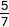 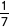 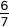 compare and order unit fractions, and fractions with the same denominatorssolve problems that involve all of the abovedraw 2-D shapes and make 3-D shapes using modelling materials; recognise 3-D shapes in different orientations and describe themrecognise angles as a property of shape or a description of a turnidentify right angles, recognise that 2 right angles make a half-turn, 3 make three-quarters of a turn and 4 a complete turn; identify whether angles are greater than or less than a right angle identify horizontal and vertical lines and pairs of perpendicular and parallel linesinterpret and present data using bar charts, pictograms and tables solve one-step and two-step questions [for example ‘How many more?’ and ‘How many fewer?’] using information presented in scaled bar charts and pictograms and tablesMeasurementPupils will be taught to:MeasurementPupils will be taught to:MeasurementPupils will be taught to: measure, compare, add and subtract: lengths (m/cm/mm); mass (kg/g); volume/capacity (l/ml) measure the perimeter of simple 2-D shapesadd and subtract amounts of money to give change, using both £ and p in practical contextstell and write the time from an analogue clock, including using Roman numerals from I to XII, and 12-hour and 24-hour clocksestimate and read time with increasing accuracy to the nearest minute; record and compare time in terms of seconds, minutes and hours; use vocabulary such as o’clock, am/pm, morning, afternoon, noon and midnightknow the number of seconds in a minute and the number of days in each month, year and leap yearcompare durations of events [for example, to calculate the time taken by particular events or tasks] measure, compare, add and subtract: lengths (m/cm/mm); mass (kg/g); volume/capacity (l/ml) measure the perimeter of simple 2-D shapesadd and subtract amounts of money to give change, using both £ and p in practical contextstell and write the time from an analogue clock, including using Roman numerals from I to XII, and 12-hour and 24-hour clocksestimate and read time with increasing accuracy to the nearest minute; record and compare time in terms of seconds, minutes and hours; use vocabulary such as o’clock, am/pm, morning, afternoon, noon and midnightknow the number of seconds in a minute and the number of days in each month, year and leap yearcompare durations of events [for example, to calculate the time taken by particular events or tasks] measure, compare, add and subtract: lengths (m/cm/mm); mass (kg/g); volume/capacity (l/ml) measure the perimeter of simple 2-D shapesadd and subtract amounts of money to give change, using both £ and p in practical contextstell and write the time from an analogue clock, including using Roman numerals from I to XII, and 12-hour and 24-hour clocksestimate and read time with increasing accuracy to the nearest minute; record and compare time in terms of seconds, minutes and hours; use vocabulary such as o’clock, am/pm, morning, afternoon, noon and midnightknow the number of seconds in a minute and the number of days in each month, year and leap yearcompare durations of events [for example, to calculate the time taken by particular events or tasks]Number - Number and Place ValuePupils will be taught to:Addition and SubtractionPupils will be taught to:Multiplication and DivisionPupils will be taught to:count in multiples of 6, 7, 9, 25 and 1,000find 1,000 more or less than a given numbercount backwards through 0 to include negative numbersrecognise the place value of each digit in a four-digit number (1,000s, 100s, 10s, and 1s) order and compare numbers beyond 1,000identify, represent and estimate numbers using different representations round any number to the nearest 10, 100 or 1,000 solve number and practical problems that involve all of the above and with increasingly large positive numbersread Roman numerals to 100 (I to C) and know that over time, the numeral system changed to include the concept of 0 and place valueadd and subtract numbers with up to 4 digits using the formal written methods of columnar addition and subtraction where appropriate estimate and use inverse operations to check answers to a calculationsolve addition and subtraction two-step problems in contexts, deciding which operations and methods to use and whyrecall multiplication and division facts for multiplication tables up to 12 × 12use place value, known and derived facts to multiply and divide mentally, including: multiplying by 0 and 1; dividing by 1; multiplying together 3 numbersrecognise and use factor pairs and commutativity in mental calculationsmultiply two-digit and three-digit numbers by a one-digit number using formal written layoutsolve problems involving multiplying and adding, including using the distributive law to multiply two-digit numbers by 1 digit, integer scaling problems and harder correspondence problems such as n objects are connected to m objectsFractions  Pupils will be taught to:Geometry - Properties of Shapes Pupils will be taught to:StatisticsPupils will be taught to: recognise and show, using diagrams, families of common equivalent fractions count up and down in hundredths; recognise that hundredths arise when dividing an object by 100 and dividing tenths by 10solve problems involving increasingly harder fractions to calculate quantities, and fractions to divide quantities, including non-unit fractions where the answer is a whole numberadd and subtract fractions with the same denominatorrecognise and write decimal equivalents of any number of tenths or hundredsrecognise and write decimal equivalents to , , 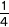 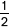 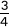 find the effect of dividing a one- or two-digit number by 10 and 100, identifying the value of the digits in the answer as ones, tenths and hundredths round decimals with 1 decimal place to the nearest whole numbercompare numbers with the same number of decimal places up to 2 decimal placessolve simple measure and money problems involving fractions and decimals to 2 decimal placesPosition of shapescompare and classify geometric shapes, including quadrilaterals and triangles, based on their properties and sizesidentify acute and obtuse angles and compare and order angles up to 2 right angles by sizeidentify lines of symmetry in 2-D shapes presented in different orientationscomplete a simple symmetric figure with respect to a specific line of symmetry Position and directiondescribe positions on a 2-D grid as coordinates in the first quadrantdescribe movements between positions as translations of a given unit to the left/right and up/downplot specified points and draw sides to complete a given polygoninterpret and present discrete and continuous data using appropriate graphical methods, including bar charts and time graphssolve comparison, sum and difference problems using information presented in bar charts, pictograms, tables and other graphsMeasurementPupils will be taught to:MeasurementPupils will be taught to:MeasurementPupils will be taught to:convert between different units of measure [for example, kilometre to metre; hour to minute]measure and calculate the perimeter of a rectilinear figure (including squares) in centimetres and metresfind the area of rectilinear shapes by counting squaresestimate, compare and calculate different measures, including money in pounds and pence read, write and convert time between analogue and digital 12- and 24-hour clockssolve problems involving converting from hours to minutes, minutes to seconds, years to months, weeks to days. convert between different units of measure [for example, kilometre to metre; hour to minute]measure and calculate the perimeter of a rectilinear figure (including squares) in centimetres and metresfind the area of rectilinear shapes by counting squaresestimate, compare and calculate different measures, including money in pounds and pence read, write and convert time between analogue and digital 12- and 24-hour clockssolve problems involving converting from hours to minutes, minutes to seconds, years to months, weeks to days. convert between different units of measure [for example, kilometre to metre; hour to minute]measure and calculate the perimeter of a rectilinear figure (including squares) in centimetres and metresfind the area of rectilinear shapes by counting squaresestimate, compare and calculate different measures, including money in pounds and pence read, write and convert time between analogue and digital 12- and 24-hour clockssolve problems involving converting from hours to minutes, minutes to seconds, years to months, weeks to days. Number - Number and Place ValuePupils will be taught to:Addition and SubtractionPupils will be taught to:Multiplication and DivisionPupils will be taught to:read, write, order and compare numbers to at least 1,000,000 and determine the value of each digitcount forwards or backwards in steps of powers of 10 for any given number up to 1,000,000interpret negative numbers in context, count forwards and backwards with positive and negative whole numbers, including through 0round any number up to 1,000,000 to the nearest 10, 100, 1,000, 10,000 and 100,000solve number problems and practical problems that involve all of the aboveread Roman numerals to 1,000 (M) and recognise years written in Roman numeralsadd and subtract whole numbers with more than 4 digits, including using formal written methods (columnar addition and subtraction)add and subtract numbers mentally with increasingly large numbersuse rounding to check answers to calculations and determine, in the context of a problem, levels of accuracysolve addition and subtraction multi-step problems in contexts, deciding which operations and methods to use and whyidentify multiples and factors, including finding all factor pairs of a number, and common factors of 2 numbers know and use the vocabulary of prime numbers, prime factors and composite (non-prime) numbersestablish whether a number up to 100 is prime and recall prime numbers up to 19multiply numbers up to 4 digits by a one- or two-digit number using a formal written method, including long multiplication for two-digit numbersmultiply and divide numbers mentally, drawing upon known factsdivide numbers up to 4 digits by a one-digit number using the formal written method of short division and interpret remainders appropriately for the context multiply and divide whole numbers and those involving decimals by 10, 100 and 1,000recognise and use square numbers and cube numbers, and the notation for squared (²) and cubed (³)solve problems involving multiplication and division, including using their knowledge of factors and multiples, squares and cubessolve problems involving addition, subtraction, multiplication and division and a combination of these, including understanding the meaning of the equals signsolve problems involving multiplication and division, including scaling by simple fractions and problems involving simple ratesFractions  (Including decimals and percentages) Pupils will be taught to:Geometry Pupils will be taught to:Statistics Pupils will be taught to:compare and order fractions whose denominators are all multiples of the same numberidentify, name and write equivalent fractions of a given fraction, represented visually, including tenths and hundredths recognise mixed numbers and improper fractions and convert from one form to the other and write mathematical statements > 1 as a mixed number [for example, + = = 1 ] 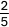 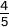 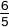 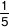 add and subtract fractions with the same denominator, and denominators that are multiples of the same numbermultiply proper fractions and mixed numbers by whole numbers, supported by materials and diagramsread and write decimal numbers as fractions [for example, 0.71 = ] 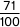 recognise and use thousandths and relate them to tenths, hundredths and decimal equivalentsround decimals with 2 decimal places to the nearest whole number and to 1 decimal placeread, write, order and compare numbers with up to 3 decimal placessolve problems involving number up to 3 decimal places recognise the per cent symbol (%) and understand that per cent relates to ‘number of parts per 100’, and write percentages as a fraction with denominator 100, and as a decimal fractionsolve problems which require knowing percentage and decimal equivalents of , , , , and those fractions with a denominator of a multiple of 10 or 25Properties of shapes identify 3-D shapes, including cubes and other cuboids, from 2-D representationsknow angles are measured in degrees: estimate and compare acute, obtuse and reflex anglesdraw given angles, and measure them in degrees (°)identify: angles at a point and 1 whole turn (total 360°)angles at a point on a straight line and half a turn (total 180°)other multiples of 90°use the properties of rectangles to deduce related facts and find missing lengths and angles distinguish between regular and irregular polygons based on reasoning about equal sides and anglesGeometry:  Positon and direction.Identify, describe and represent the position of a shape following a reflection or translation, using the appropriate language, and know that the shape has not changed.solve comparison, sum and difference problems using information presented in a line graphcomplete, read and interpret information in tables, including timetablesMeasurementPupils will be taught to:MeasurementPupils will be taught to:MeasurementPupils will be taught to:convert between different units of metric measure [for example, kilometre and metre; centimetre and metre; centimetre and millimetre; gram and kilogram; litre andmillilitre]understand and use approximate equivalences between metric units and common imperial units such as inches, pounds and pints measure and calculate the perimeter of composite rectilinear shapes in centimetres and metrescalculate and compare the area of rectangles (including squares), including using standard units, square centimetres (cm²) and square metres (m²), and estimate the area of irregular shapes estimate volume [for example, using 1 cm³ blocks to build cuboids (including cubes)] and capacity [for example, using water]solve problems involving converting between units of time use all four operations to solve problems involving measure [for example, length, mass, volume, money] using decimal notation, including scalingconvert between different units of metric measure [for example, kilometre and metre; centimetre and metre; centimetre and millimetre; gram and kilogram; litre andmillilitre]understand and use approximate equivalences between metric units and common imperial units such as inches, pounds and pints measure and calculate the perimeter of composite rectilinear shapes in centimetres and metrescalculate and compare the area of rectangles (including squares), including using standard units, square centimetres (cm²) and square metres (m²), and estimate the area of irregular shapes estimate volume [for example, using 1 cm³ blocks to build cuboids (including cubes)] and capacity [for example, using water]solve problems involving converting between units of time use all four operations to solve problems involving measure [for example, length, mass, volume, money] using decimal notation, including scalingconvert between different units of metric measure [for example, kilometre and metre; centimetre and metre; centimetre and millimetre; gram and kilogram; litre andmillilitre]understand and use approximate equivalences between metric units and common imperial units such as inches, pounds and pints measure and calculate the perimeter of composite rectilinear shapes in centimetres and metrescalculate and compare the area of rectangles (including squares), including using standard units, square centimetres (cm²) and square metres (m²), and estimate the area of irregular shapes estimate volume [for example, using 1 cm³ blocks to build cuboids (including cubes)] and capacity [for example, using water]solve problems involving converting between units of time use all four operations to solve problems involving measure [for example, length, mass, volume, money] using decimal notation, including scalingNumber - Number and Place ValuePupils will be taught to:Addition and SubtractionPupils will be taught to:Multiplication and DivisionPupils will be taught to:To read, write, order and compare numbers at least to 10,000.000 and determine the value of each digit. To round any whole number to  a required degree of accuracy.To use negative numbers in context and calculate intervals across zero. To solve number problems and practical problems that involve all of the above. To perform mental calculation including with mixed operations and large numbers. To solve addition and subtraction multistep problems in contexts deciding which operations and methods to use and why. To use estimation to check answers to calculations and determine, in the context of a problem, levels of accuracy. To perform mental calculations, including with mixed operations and large numbers.To identify common factors, common multiples and prime numbers.To solve problems involving multiplication and division.To use estimation to check answers. To multiply multi-digit numbers up to 4 digit numbers by a 2 digit whole number using the efficient written method of long multiplication.To divide numbers, up to 4 digits, by a 2 digit whole number using the efficient written method of long division, and interpret remainders as whole number remainders, fractions or by rounding, as appropriate for the context. To identify the value of each digit to three decimal places, and multiply and divide numbers by 10, 100 and 1000 where the answers are up to 3 decimal places.To solve problems which require answers to be rounded to specified degrees of accuracy. To use their knowledge of the order of operations to carry out calculations involving the operations. To multiply one digit numbers with up to 2 decimal places by whole numbers. To use written division methods in cases where the answer has up to 2 decimal places. Fractions  Pupils will be taught to:Geometry - Properties of Shapes Pupils will be taught to:Geometry - Position and Direction Pupils will be taught to:To add and subtract fractions with different denominators and mixed numbers, using the concept of equivalent fractions.To associate a fraction with division to calculate decimal fraction equivalents (0.375) for a simple fraction 3/8. To multiply simple pairs of proper fractions, writing the answer in its simplest form (1/4 ÷1/2 = 1/8)To divide proper fractions by whole numbers (1/3 ÷2 = 1/6)To solve problems involving the calculation of percentages of whole numbers or measures (such as 15% of 360) and the use of percentages for comparison. To recall and use equivalences between simple fractions, decimals and percentages, including in  different contexts.To use common factors to simplify fractions; use common multiples to express fractions in the same denomination. To compare and order fractions, including fractions >1 To illustrate and name parts of circles, including radius, diameter and circumference. To recognise angles where they meet at a point, are on a straight line, or are vertically opposite, and find missing angles. To draw 2D shapes using given dimensions and angles.  To compare and classify geometric shapes based on their properties and sizes; and find unknown angles in any triangles, quadrilateral and regular polygons.To recognise, describe and build simple 3D shapes, including making nets.To describe positions on the full coordinate grid (all four quadrants)To draw and translate simple shapes on the coordinate plane, and reflect them in the axis.MeasurementPupils will be taught to:Algebra:Pupils will be taught to:Statistics:Pupils will be taught to:To solve problems involving the calculation and conversion of units of measure, using decimal notation to 3 decimal places where appropriate. To use, read, write and covert between standard units, converting measurements of length, mass, volume and time from a smaller unit of measure to a larger unit of measure, and vice versa using decimal natation to 3 decimal places. To convert between miles and kilometers. To recognise that shapes with the same area can have different perimeters and vice versa.To calculate the area of parallelograms and triangles.To recognise when it is necessary to use the formulae for area and volume of shapes.To calculate, estimate and compare volume of cubes and cuboids, using standard units, including cm cubed (cm³) and cubic meters (m³) and extending to others units such as mm³ and km³.To express missing number problems algebraically.To use simple formulae expressed in words.To find pairs of number that satisfies number sentences involving two unknowns. To enumerate all possibilities of combinations of two variables.To generate and describe linear number sequences.To interpret and construct pie charts and line graphs, and use these to solve problems.To calculate and interpret the mean as an average. Ratio and proportionPupils will be taught:
Ratio and proportionPupils will be taught:
Ratio and proportionPupils will be taught:
To solve problems involving the relative size of two quantities, where missing values can be found by using integer multiplication and division facts. To solve problems involving unequal sharing and grouping using knowledge of fractions and multiples.To solve problems involving similar shapes where the scale factor is known or can be found.To solve problems involving the relative size of two quantities, where missing values can be found by using integer multiplication and division facts. To solve problems involving unequal sharing and grouping using knowledge of fractions and multiples.To solve problems involving similar shapes where the scale factor is known or can be found.To solve problems involving the relative size of two quantities, where missing values can be found by using integer multiplication and division facts. To solve problems involving unequal sharing and grouping using knowledge of fractions and multiples.To solve problems involving similar shapes where the scale factor is known or can be found.